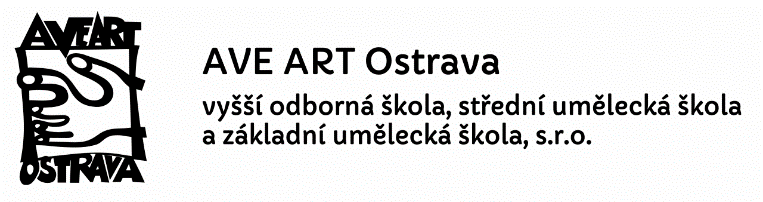 ODVOLÁNÍ PROTI ROZHODNUTÍ O NEPŘIJETÍJméno a příjmení zákonného zástupce:  Bydliště:	Kontakty:		Ing. Jaroslav ProkopŘEDITEL ŠKOLYHasičská 550/50700 30 Ostrava-HrabůvkaVážený pane řediteli,odvolávám se proti rozhodnutí o nepřijetí ________________________________________ přidělené číslo uchazeče _____________________________________________________
bytem ____________________________________________________________________  datum narození _______________________________   na AVE ART Ostrava, VOŠ, SUŠ a ZUŠ, s.r.o. v rámci prvního kola přijímacího řízení konaného dne 9. 1. 2023 do 1. ročníku oboru vzdělávání                                                        			ve školním roce 2023/2024.  Předpokládáme, že ne všichni přijatí uchazeči odevzdají na Vaší škole zápisový lístek, a budete tedy moci na uvolněná místa přijmout další uchazeče.V                                        dne: 		Podpis zákonného zástupce: 	